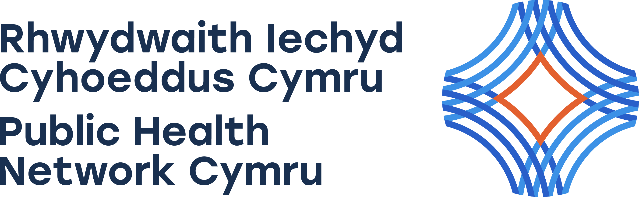 Criteria for being part of the Communities4Change Wales pilotCriteria for being part of the Communities4Change Wales pilot1Your organisation must be at the stage where they can articulate the issue that needs to be addressed and the solution or change you want to implement2Solution(s) could involve policy implementation, service improvement, joining up systems to improve collaborative working or targeted work with specific populations3The issue must relate to the wider determinants of health and solutions must have the potential to show a demonstrable impact. The wider determinants of health includes: money and resourcesour level of education and skillsavailability of good, fair workthe quality and security of our housingour surroundings (e.g. access to green and blue spaces; access to public transport, availability of walking and cycling paths; air quality)If you have a project or programme outside of the wider determinants of health that would benefit from using the Communities4Change Wales approach and aims improve population health and reduce health inequities please contact Christian Heathcote-Elliott to discuss at: christian.heathcote-elliott@wales.nhs.uk4There must be senior level buy in for the proposed change with an agreed sponsor.5You must be able to identify a leader/leaders for the change who will work closely with the Communities4Change Wales’ facilitators.6Your organisation must be supportive of releasing capacity to commit to participating in the project for a minimum of 6 months including a 3 month action phase. 